  БОЙОРОҠ                                                                       РАСПОРЯЖЕНИЕ10 октябрь 2019 й.                         № 36                           10 октября 2019 г.О повышении оплаты труда работников, осуществляющих техническое обеспечение деятельности государственных органов Республики БашкортостанВ целях реализации Указа Главы Республики Башкортостан 
от  1 октября 2019 года №УГ-326	 «О повышении денежного вознаграждения лиц, замещающих государственные должности Республики Башкортостан, и денежного содержания государственных гражданских служащих Республики Башкортостан» и усиления социальной защищенности работников, осуществляющих техническое обеспечение деятельности государственных органов Республики Башкортостан, а также работников отдельных государственных учреждений Республики Башкортостан:1. Повысить с 1 октября 2019 года в 1,043 раза должностные оклады 
и месячные тарифные ставки (оклады), установленные согласно постановлению от 19 октября 2018 года № 506 «Об оплате труда работников, занимающих должности и профессии, не отнесенные к должностям государственной гражданской службы Республики Башкортостан, и осуществляющих техническое обеспечение деятельности исполнительных органов государственной власти Республики Башкортостан».2. Установить, что финансовое обеспечение расходов, связанных 
с реализацией пункта 1 настоящего постановления, осуществляется 
за счет средств бюджета Республики Башкортостан, бюджета Территориального фонда обязательного медицинского страхования Республики Башкортостан и иных источников.     3. Распоряжение вступает в силу с 1 октября 2019 года.     4.Контроль за исполнением настоящего постановления оставляю за собой.Глава сельского поселения                                            Т.А.ЗакировБАШҠОРТОСТАН  РЕСПУБЛИКАҺЫШАРАН  РАЙОНЫ МУНИЦИПАЛЬ РАЙОНЫНЫҢБАЗГЫЯ АУЫЛ СОВЕТЫАУЫЛ БИЛӘМӘҺЕ БАШЛЫҒЫ452632,  Базгыя аулы, Үҙәк урам, 50                               тел.(34769) 2-42-35, e-mail:basgss@yandex.ru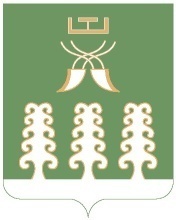 РЕСПУБЛИКА БАШКОРТОСТАНГЛАВА СЕЛЬСКОГО ПОСЕЛЕНИЯ БАЗГИЕВСКИЙ СЕЛЬСОВЕТ МУНИЦИПАЛЬНОГО РАЙОНА ШАРАНСКИЙ РАЙОН452632, c. Базгиево, ул.Центральная, 50         тел.(34769) 2-42-35, e-mail:basgss@yandex.ru